FORMULARIO DE POSTULACIÓN1.- ANTECEDENTES GENERALES1 Agregar filas si hay más de un Departamento o Facultad ejecutando el proyecto.Académico/a PatrocinanteRespaldo a la iniciativaParticipantes2.- DESCRIPCION DEL PROYECTO2.1 BeneficiariosTipo de proyectoSi hay más de uno señale todos los que correspondan. (marcar con una x)Lugar de ejecución3.- CUADRO RESUMEN DEL PROYECTO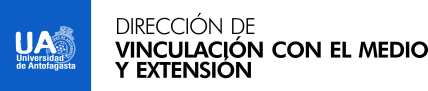 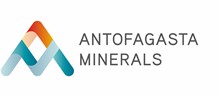 4.- PRESUPUESTO DEL PROYECTONo es necesario adjuntar cotizaciones en esta etapa4.1.- Gastos operacionalesDeterminar los gastos operacionales que serán utilizados en el proyecto, entre los cuales se considera la compra de materiales; transporte; compra de bienes no inventariables relacionados con las actividades del proyecto; actividades de difusión, etc. El financiamiento de movilización y alimentación debe estar relacionada con la ejecución del proyecto.4.2.- Gastos en recursos humanos4.3.- Presupuesto general del proyectoTítulo del proyecto:Estudiante líder del proyecto:CI / DNICarreraDepartamento1:Facultad o Centro:Teléfono:Correo electrónico:Monto requerido $Nombre completoCargoCI / DNIDepartamentoFacultad o CentroTeléfonoCorreo electrónicoV°B° Director/a Departamento (Nombre completo)FirmaESTUDIANTESESTUDIANTESESTUDIANTESESTUDIANTESESTUDIANTESNombreCI /DNIRol en el proyectoCarreraFacultad oCentroACADEMICOS/ASACADEMICOS/ASACADEMICOS/ASACADEMICOS/ASACADEMICOS/ASNombreCI /DNIRol en el proyectoCarreraFacultad oCentroResumen del Proyecto. Describir en un máximo de 10 líneas la idea central de la iniciativa quese está presentando al fondo (en qué consiste el proyecto o de que se trata)¿Cuál es el problema central del cual se hará cargo el proyecto? Describa en máximo 10 líneas cual es la problemática a la que se quiere dar solución. Proporcionar antecedentes sociales,económicos, culturales, territoriales, entre otros, que permitan comprender el contexto.Descripción de las personas a las que se dirige el proyecto.Realice una breve descripción de las personas destinatarias, señalando características que sean importantes, por ejemplo; edad, pertenencia a pueblos originarios, nacionalidad u otrosaspectos relevantes para el proyecto. (máximo 7 líneas).Describa los resultados esperados e indicadores del proyecto Realice una breve descripción delos resultados que se esperan alcanzar con el proyecto, señalando cómo serán medidos.Indicadores de proceso (KPI; cómo se mide el avance; bajo qué parámetros)Indicadores de resultados (KPI; cómo se medirán los resultados del proyecto)Impactos internosImpactos externosGrupo beneficiarioMarque con una X el principal grupo beneficiario del proyecto (puede ser más de uno)Grupo beneficiarioMarque con una X el principal grupo beneficiario del proyecto (puede ser más de uno)Personas mayoresNiños, niñas y adolescentesMujeresPersonas con discapacidadPueblos originariosComunidad en generalOtro (especificar)Número de beneficiados directosNro., de personas que se verán directamente beneficiadas a raíz de la ejecución del proyecto.Número de beneficiados directosNro., de personas que se verán directamente beneficiadas a raíz de la ejecución del proyecto.MujeresHombresTotalAlianzasEl proyecto requiere coordinación y/o alianza con organizaciones públicas o privadas ajenas a la Universidad de Antofagasta.AlianzasEl proyecto requiere coordinación y/o alianza con organizaciones públicas o privadas ajenas a la Universidad de Antofagasta.SIIndicar nombre (s) de la organizaciónNOTalleresEncuentro/Seminario /Charla /WebinarConversatorioOperativoCapacitación / FormaciónFestivalCiclosOtro (especificar)Lugar donde se ejecutará la iniciativaLugar donde se ejecutará la iniciativaLugar donde se ejecutará la iniciativaRegiónComunaPoblación /Sector /VillaODS 2030Marque con una X el o los Objetivos de Desarrollo Sostenible (ODS) a los que tributa su proyectoODS 2030Marque con una X el o los Objetivos de Desarrollo Sostenible (ODS) a los que tributa su proyectoODS 2030Marque con una X el o los Objetivos de Desarrollo Sostenible (ODS) a los que tributa su proyectoODS 2030Marque con una X el o los Objetivos de Desarrollo Sostenible (ODS) a los que tributa su proyecto1.- Fin de la pobreza10.- Reducción de las desigualdades2.- Hambre cero11.- Ciudades y comunidades sostenibles3.- Salud y bienestar12.- Producción y consumos responsables4.- Educación de Calidad13.- Acción por el clima5.- Igualdad de Género14.- Vida submarina6.- Agua limpia y saneamiento15.- Vida de ecosistemas terrestres7.- Energía asequible y no contaminante16.- Paz, justicia e instituciones sólidas8.- Trabajo decente y crecimientoeconómico17.- Alianzas para lograr los objetivos9.- Industria, Innovación e InfraestructuraObjetivo general del proyecto:¿Qué se quiere lograr concretamente?Objetivos específicos:Pequeños logros intermedios que permitan la realización del objetivo general ¿cómo se pretende lograr el objetivogeneral?Objetivos específicos:Pequeños logros intermedios que permitan la realización del objetivo general ¿cómo se pretende lograr el objetivogeneral?Actividades del proyecto Las acciones concretas que ejecutarán para cumplir con los objetivos específicos.Objetivo específico 11.-Objetivo específico 12.-Objetivo específico 13.-Objetivo específico 21.-Objetivo específico 22.-Objetivo específico 23.-Objetivo específico 31.-Objetivo específico 32.-Objetivo específico 33.-Detalle del gastoMonto $ (pesos chilenos)TOTAL ($)Detalle del gastoMonto $ (pesos chilenos)TOTAL ($)Tipo de gastoMonto $Gastos OperacionalesGastos en recursos humanosPRESUPUESTO TOTAL ($)